Enabling Women Leadership ProgramEmpowering women with disabilities through access, choice, and respectEXPRESSION OF INTEREST NOW OPENWomen with Disabilities Victoria in partnership with Chisholm Institute of TAFE, Kingston City Council, Frankston City Council, Mornington Peninsula Shire, Women’s Health In the South East and Peninsula Health are offering an exciting opportunity for women in Frankston and its surrounds to become empowered in the community with a six-day leadership program.This no cost program provides an opportunity for women with disabilities from diverse backgrounds to come together, gain knowledge, new community connections, tools and skills to speak up in the community.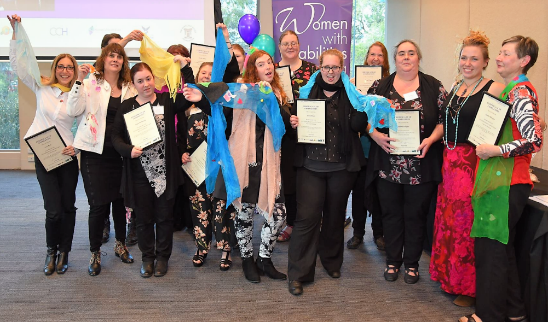 This course will give you:✓ Confidence and new skills✓ Connections with other women✓ Information about your rights✓ Learning with fun✓ Self-esteem✓ Leadership skillsINFORMATION SESSION When: 10:30am – midday	Thursday 11th October 2018Where: RM FR-W114 Chisholm Institute of TAFE Fletcher Rd, Frankston VIC 3199Please note: Lift access availablePROGRAM DETAILSWhen: Every Thursday for six weeks from 25th  October to 29th  November. Where: RM FR-W114 Chisholm Institute of TAFE Fletcher Rd, Frankston VIC 3199Please note: Lift access availableGraduation: 6th December Venue  to be advised.TO FIND OUT MOREContact Ph: (03) 9286 7800 or E: jane.oldfield@wdv.org.au